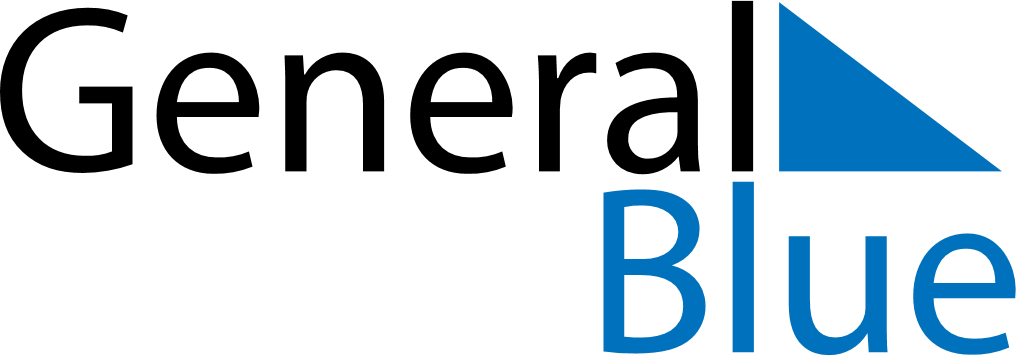 Q2 2027 CalendarSvalbard and Jan MayenQ2 2027 CalendarSvalbard and Jan MayenQ2 2027 CalendarSvalbard and Jan MayenQ2 2027 CalendarSvalbard and Jan MayenQ2 2027 CalendarSvalbard and Jan MayenQ2 2027 CalendarSvalbard and Jan MayenQ2 2027 CalendarSvalbard and Jan MayenApril 2027April 2027April 2027April 2027April 2027April 2027April 2027April 2027April 2027SUNMONMONTUEWEDTHUFRISAT1234556789101112121314151617181919202122232425262627282930May 2027May 2027May 2027May 2027May 2027May 2027May 2027May 2027May 2027SUNMONMONTUEWEDTHUFRISAT12334567891010111213141516171718192021222324242526272829303131June 2027June 2027June 2027June 2027June 2027June 2027June 2027June 2027June 2027SUNMONMONTUEWEDTHUFRISAT1234567789101112131414151617181920212122232425262728282930May 1: Labour DayMay 6: Ascension DayMay 8: Liberation DayMay 16: PentecostMay 17: Constitution Day
May 17: Whit MondayJun 23: Midsummar Eve